Brasília, 29 de maio de 2024.Estimados pais e/ou responsáveis,É com grande entusiasmo que lhe convidamos para a nossa tradicional Festa Junina. Inspirados por essa ferramenta educativa, o Colégio Católica Brasília anuncia seu tradicional Arraiá, sob o tema “Amizade na Diversidade Cultural”. O evento acontecerá no 08 de junho de 2024.Embasados por uma das diretrizes da educação básica do grupo UBEC, cujo objetivo é promover experiências memoráveis aos nossos estudantes e comunidade educativa, a temática especialmente escolhida, nos dá a oportunidade única para celebrarmos a amizade na diversidade cultural de nosso país de forma lúdica e memorável. Durante a festa, teremos a oportunidade de mergulhar na riqueza cultural do nosso país e celebrarmos a amizade que nos une de forma lúdica e memorável. Nossa festa contará com sabores, sons e sorrisos isto é: comidas típicas, danças folclóricas protagonizadas por nossos estudantes e relações e amizades virtuosas.CLIQUE AQUI e acesse outras informações sobre o evento.Atenciosamente,Direção Geral.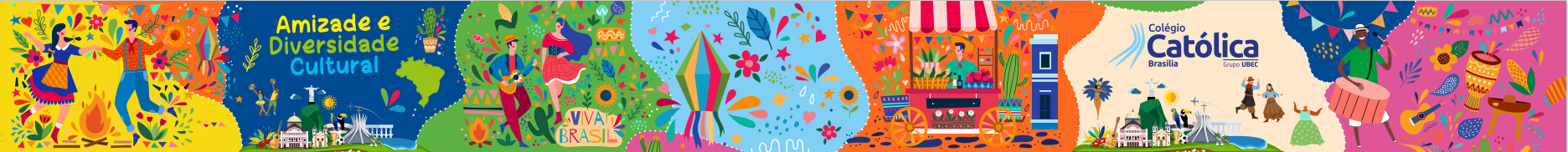 FESTA JUNINA 2024“Amizade na diversidade cultural”Data: 08 de junho de 2024, sábado.Horário: 12:00 às 22:00Local: Colégio Católica BrasíliaEstudantes: acesso liberado.  Educação Infantil ao 5º ano: acompanhados dos pais e/ou responsáveis.6º ano ao Ensino Médio: mediante identificação (biometria facial).Familiares: serão disponibilizados 2 (duas) cortesias por família. Educação Infantil ao 5º ano: as cortesias serão entregues a partir do dia 04/06, via pasta do estudante. A coordenação do segmento confirmará o envio via ClassApp.6º ano ao Ensino Médio: as cortesias serão entregues aos estudantes nos balcões dos segmentos. Convidados: os ingressos individuais serão disponibilizados a partir do dia 03/06/2024, no stand de vendas específico na entrada da escola. - Ingresso Inteira: R$ 20,00- Ingresso Meia (legislação vigente): R$ 10,00- Ingresso Meia Solidária: R$ 10,00 + doação de 1L (mínimo) de água a ser entregue no dia do evento.Neste ano, nosso Arraiá terá um significado especial. Além de celebrarmos as diversas culturas do nosso país, apoiaremos nossos irmãos e irmãs do Sul que foram afetados pelas fortes chuvas. Sua contribuição é fundamental!No dia do evento, os ingressos limitados serão vendidos exclusivamente na bilheteria.As vestimentas estão associadas às apresentações. Os detalhes foram encaminhados via ClassApp da turma. Em caso de dúvida, procure a Coordenação do segmento.O cardápio completo e sua precificação serão divulgados no dia 03/06.Não será disponibilizada a venda de bebidas alcoólicas no evento. Levando em consideração que se educa pelo exemplo, também não será permitido o acesso à festa portando qualquer tipo de bebida alcoólica para consumação.A festa será realizada no ambiente interno da escola, com estruturas montadas no ginásio de esportes, pátio central e quadras externas.As apresentações dos estudantes se concentrarão em um palco no Ginásio para que, as famílias possam apreciar as danças de seus filhos e registrarem o momento.O Arraiá contará com barracas de comidas típicas e bebidas, dispostas no ginásio, pátio e quadras externas.Todas as estruturas do evento serão devidamente documentadas, vistoriadas e munidas de Anotação de Responsabilidade Técnica (ART) do fornecedor. A ZIG – The Global Funtech, gerenciará o sistema de pagamentos (cashless). Por meio de cartões, as famílias terão maior comodidade e agilidade nas consumações.Os cartões estarão disponíveis para retirada, ativação e recarga antecipada a partir de 03/06/2024, no stand específico na entrada da escola. Durante o evento, a escola também disponibilizará caixas fixos (preferenciais) e caixas móveis para celeridade nos fluxos de atendimento.Custo de ativação do cartão: R$ 7,00 (um cartão por CPF)Obs.: ao final do evento, o cartão de consumação poderá ser trocado pelos seguintes produtos/serviços:- Água com/sem gás (local: barraca de bebidas);- Validação ticket estacionamento (balcão de validação – empresa LEVE).Caso haja saldo ao final do evento, a empresa disponibilizará link e prazo para solicitação de reembolso. (Esse serviço será divulgado posteriormente).Custo da operação de reembolso: R$ 10,00 (por operação)ATENÇÃO AOS MÉTODOS DE PAGAMENTO:PIX, Débito ou Crédito. *Por motivos de segurança e compliance, não haverá circulação de dinheiro em espécie.Nesta edição, haverá ambiente preparado pela empresa Akeleta que possibilitará a alegria dos estudantes, a saber: a) crianças da Educação Infantil - a partir de 3 anos;b) crianças do Ensino Fundamental - até 10 anos. As atrações serão alocadas na quadra externa. Por meio de pulseiras-passaporte, os estudantes terão acesso livre para se divertirem durante a festa. O valor da pulseira será divulgado em conjunto com o cardápio do evento.Reafirmamos nosso compromisso com a segurança da comunidade educativa. Além da equipe local de Seguranças, Brigadistas e Técnicos de Enfermagem, contaremos com equipe terceirizada de Segurança Armada, Fiscais de Piso, Brigadistas, viaturas para ronda motorizada e UTI Móvel durante todo o evento.A revista pessoal com uso de detector de metais para o acesso ao evento se faz indispensável. O acesso à Festa Junina do Colégio Católica Brasília se dará, exclusivamente, pelo Portão 5, próximo às quadras externas.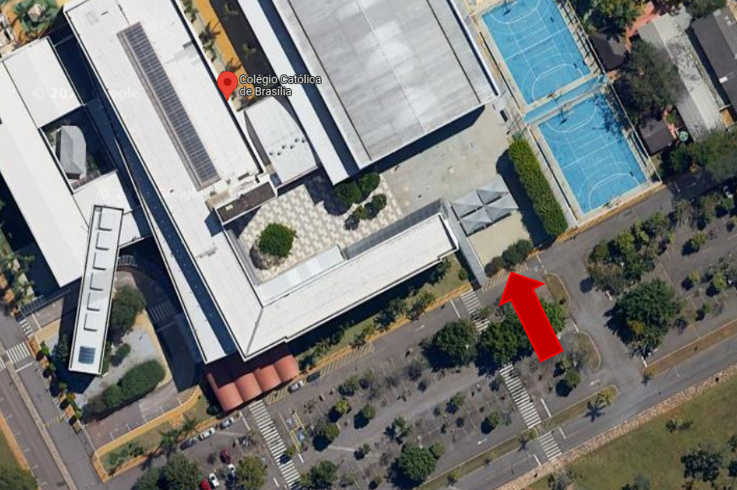 EDUCAÇÃO INFANTIL EDUCAÇÃO INFANTIL EDUCAÇÃO INFANTIL HORÁRIO DE APRESENTAÇÃOTURMASRESPONSÁVEL13hInfantil 2 A e 2 BPaulinho13h10Infantil 2 CPaulinho13h20Infantil 3 A e 3 BLéo 13h30Infantil 3 CLéo 13h40Infantil 4 A e 4 BPaulinho 13h50Infantil 4 C e 4 DLéo 14hInfantil 4 ELéo 14h10Infantil 4 FPaulinho 14h20Infantil 5 A e 5 BLéo 14h30Infantil 5 C Paulinho 14h40Infantil 5 D e 5 ELéo ANOS INICIAIS ANOS INICIAIS ANOS INICIAIS HORÁRIO DE APRESENTAÇÃOTURMASRESPONSÁVEL15h1º ano A e BBruna 15h101º ano C e DCris15h201º ano E e FBruna 15h302º ano A e BCris 15h402º ano CBruna 15h502º ano D e EBruna 16h3º ano A e BCris16h103º ano C e DYuri 16h203º ano E e FYuri  16h304º ano A e BPaulinho 16h404º ano C e DYuri 16h504º E e 5º EYuri e Paulinho 17h4º ano F e GMirian 17h105º ano A e BPaulinho 17h205º ano C e DYuri 17h305º ano FMirianANOS FINAIS E MÉDIO ANOS FINAIS E MÉDIO ANOS FINAIS E MÉDIO HORÁRIO DE APRESENTAÇÃOTURMASRESPONSÁVEL18h6º e 7º anos Débora18h208º e 9º anos Fernanda18h401ª e 2ª sériesLuciana 19h3ª sérieQuadrilheiro 